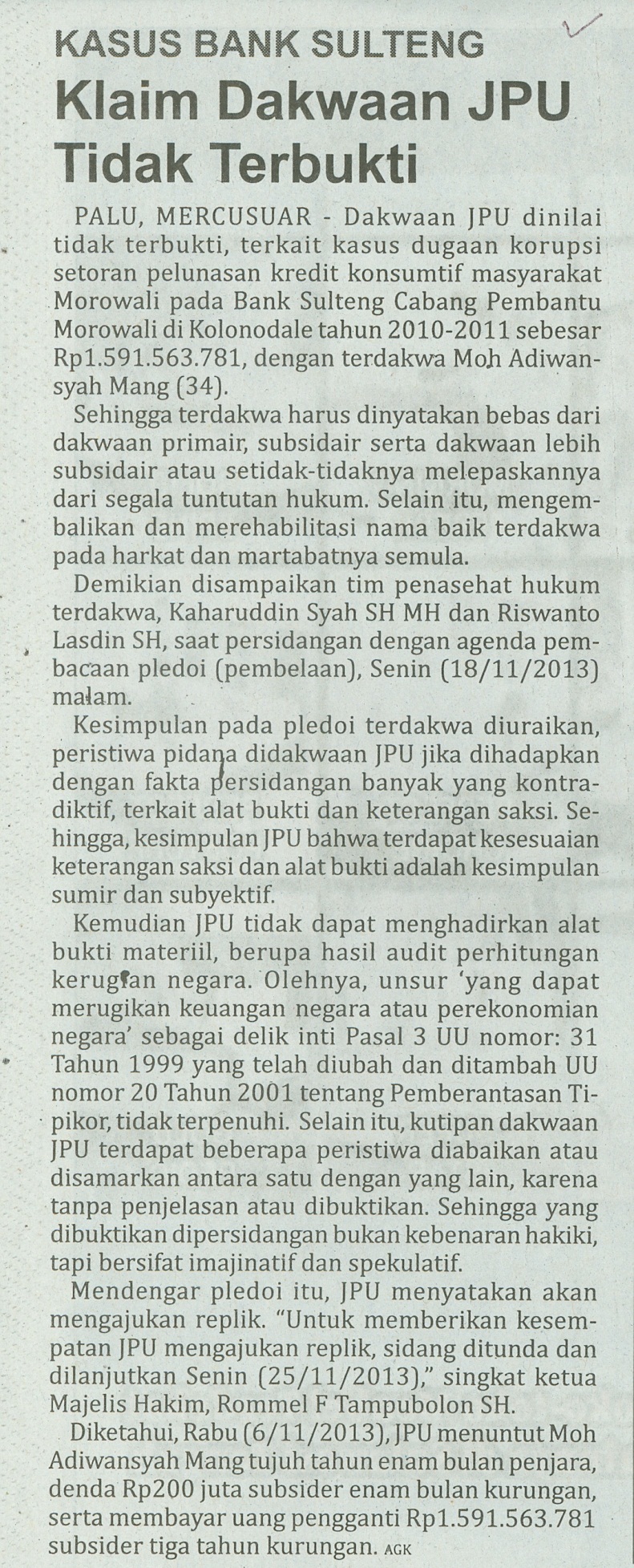 Harian    	:MercusuarKasubaudSulteng IHari, tanggal:Rabu, 20 November 2013KasubaudSulteng IKeterangan:Hal 6 Kolom 1KasubaudSulteng IEntitas:Kabupaten MorowaliKasubaudSulteng I